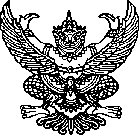 ประกาศเทศบาลตำบลเจดีย์หลวงเรื่อง    ประกาศรายชื่อผู้ชนะการเสนอราคา.......................  	 ตามที่ประกาศเทศบาลตำบลเจดีย์หลวงเรื่อง จ้างโครงการก่อสร้างรางระบายน้ำรูปตัวยูแบบมีฝาปิด หมู่ที่ 8 ซอย 21/1และซอย 23 จำนวน 2 จุด ตามแบบเทศบาลตำบลเจดีย์หลวง โดยวิธีเฉพาะเจาะจง  ซึ่งมีผู้ได้รับคัดเลือกให้เป็นผู้เสนอราคา จำนวน 1 ราย นั้น	ผลปรากฏว่า มีผู้เสนอราคาที่ดีที่สุด ที่ชนะการเสนอราคาได้แก่ หจก.บุญวราภรณ์ก่อสร้าง          โดยเสนอราคาต่ำสุดเป็นเงิน 231,000 บาท  (สองแสนสามหมื่นหนึ่งพันบาทถ้วน)  ทั้งสิ้น ซึ่งรวมภาษีมูลค่าเพิ่มและภาษีอื่น ค่าขนส่ง ค่าจดทะเบียน และค่าใช้จ่ายอื่นๆ ทั้งปวงแล้ว	ประกาศ ณ วันที่   1    เดือนสิงหาคม  พ.ศ.  2561           (นายแจ๊ก  ธิสงค์)นายกเทศมนตรีตำบลเจดีย์หลวง